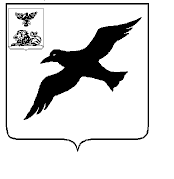 ОТЧЕТО РЕЗУЛЬТАТАХ КОНТРОЛЬНОГО МЕРОПРИЯТИЯ«Проверка финансово-хозяйственной деятельности МБУ ДО «ДШИ им. В.Ф. Трутовского» за  2019 год»от 10.07.2020 года.Основание для проведения контрольного мероприятия: распоряжение № 8 от 29.06.2020 года.Предмет контрольного мероприятия: исполнение плана финансово-хозяйственной деятельности учреждения на 2019 год.Объект контрольного мероприятия: Муниципальное бюджетное учреждение дополнительного образования «Детская школа искусств» за 2019 год. Срок проведения контрольного мероприятия с 29.06.2020г. по 09.07.2020г. Вопросы контрольного мероприятия:	а) Проверка наличия нормативно-правовых актов по финансово-хозяйственной деятельности учреждения;б) Общее состояние бухгалтерского учета и отчетности;в) Анализ исполнения финансово-хозяйственной деятельности;     г) Проверка обеспечения сохранности и правильности учета основных   средств и материальных запасов, целевое и эффективное использование имущества в Муниципального бюджетного учреждения дополнительного образования «Детская школа искусств» за 2019 год;   д)  Проверка соблюдения кассовой, платежной и финансовой дисциплины;   е)  Проверка банковских операций;  ж) Проверка расчетов с подотчетными лицами;   з)  Проверка расчетов с поставщиками и подрядчиками.Проверяемый период деятельности: 2019 год.    7. Объем проверенных средств –  18 024,4 тыс. руб,  в том числе из местного бюджета – 18 024,4  тыс.руб.	1.	В нарушение Учетной политики в Учреждении для учета рабочего времени применялась форма табеля учета использования рабочего времени и расчета заработной платы по ОКУД 0301008 (ДШИ с.Головчино) . В  графике документооборота учетной политики МБУ ДО «Детская школа искусств»   форма для ведения табеля - 0504402.Председатель контрольно-счетной комиссии Грайворонского  городского округа                                               Н.А. Приходченко           КОНТРОЛЬНО-СЧЕТНАЯ  КОМИССИЯ ГРАЙВОРОНСКОГО ГОРОДСКОГО ОКРУГАул. Комсомольская ,21, г. Грайворон, Белгородская область, 309370                         тел (47261) 45164 электронная почта: sovdep@gr.belregion.ru Грайворонского городского округа                                                          	                        